ZSP W ŻabnieS.272.3.138.2020Zapytanie ofertowe na dostawę,której wartość nie przekracza wyrażonej w złotych równowartości kwoty 30000 euro 
- zakup i dostawa środków czystości firmy PRAMOLZamawiający:Zespół Szkół Ponadpodstawowych im. ks. Janusza St.Pasierba w Żabnie, Rynek 26, 33-240 Żabno, tel. 14 645-61 -87, e-mail: zsp-zabno@wp.pl, NIP 871-10-10-600.Opis przedmiotu zamówienia:Przedmiotem zamówienia jest zakup oraz sukcesywna dostawa wraz z wniesieniem środków czystości firmy PRAMOL dla Zespołu Szkół Ponadpodstawowych w Żabnie wskazanych zgodnie z opisem w formularzu oferty.Termin, miejsce i czas realizacji:Wymagany termin wykonywania realizacji zamówienia: kwiecień 2020 - marzec 2021. Miejsce dostawy: Zespół Szkół Ponadpodstawowych, Rynek 26, 33-240 Żabno.Istotne warunki zamówienia:Oferty należy składać na formularzu stanowiącym załącznik do niniejszej oferty.Ilość zamawianego asortymentu będzie wynikać z bieżącego zapotrzebowania Zamawiającego. Szacowane ilości podane w formularzu cenowym - nie są wiążące dla Zamawiającego przy realizacji umowy, są podstawą dla Wykonawcy do sporządzenia ofert.Zakup i dostawa artykułów chemicznych dla potrzeb zamawiającego następować będzie partiami, a wielkość partii wynikać będzie z jednostronnych dyspozycji Zamawiającego, zgłoszonych ustnie lub pisemnie przez pracownika ZSP w Żabnie.Zamawiający zastrzega sobie prawo do zmiany asortymentu określonych w załączniku, który stanowi orientacyjne zestawienie rodzaju zamawianych artykułów.W przypadku dostarczenia asortymentu niezgodnego z warunkami zamówienia.Zamawiający zastrzega sobie prawo do reklamacji, która powinna być zrealizowana wciągu 7 dni roboczych od daty zgłoszenia. Wykonawca zobowiązany jest wymienić wadliwy towar na nowy, wolny od wad.Miejsce i termin złożenia ofert:Ofertę należy złożyć w formie pisemnej w siedzibie Zamawiającego (w godz. 7.00 - 14.30) w terminie do 23.03.2020 r. w siedzibie zamawiającego na adres: Zespół Szkół Ponadpodstawowych, Rynek 26, 33-240 Żabno.Sposób przygotowania ofert:Ofertę należy złożyć wg wzoru załącznika do niniejszego ogłoszenia w formie papierowej w języku polskim, podpisaną przez oferenta, opatrzoną pieczątką. Ponadto oferta powinna zawierać: adres, nr telefonu, adres poczty internetowej i nr NIP oferenta oraz datę sporządzenia.Sposób składania ofert:Oferty należy składać w zaklejonej kopercie osobiście lub tradycyjną drogą pocztową z dopiskiem „oferta na dostawę materiałów biurowych".Wybór wykonawcy realizującego zamówienia:Otwarcie i ocena ofert nastąpi 24.03.2020 o godz. 11.00 na podstawie złożonych ofert w wyznaczonym terminie, spełniających wymagania o których mowa w ust. 6., a wyniki i wybór najkorzystniejszej oferty zostaną zamieszczone na stronie internetowejhttp://www.zspzabno.pl/Kryterium wyboru oferty będzie jej zgodność z opisem zamówienia i cena -100%.W przypadku otrzymania dwóch takich samych ofert zamawiający wezwie wykonawców do złożenia ofert dodatkowych, spośród których zostanie wybrana najkorzystniejsza oferta. Zamawiający powiadomi wykonawców, którzy złożyli oferty, o wyborze najkorzystniejszej oferty drogą elektroniczną lub telefonicznie.Warunki płatności:Należność za wykonaną dostawę, usługę regulowana będzie w terminie 14 dni, od daty otrzymania faktury.Informacje dodatkowe:Oferentom nie przysługuje prawo składania protestów i odwołań;Dodatkowych informacji udziela Ewa Czosnyka -tel. 14 645-61-87, e-mail: 
zsp-zabno@wp.plZapytanie ofertowe zostało zamieszczone na stronie internetowej http://www.zspzabno.pl/Klauzula informacyjna RODO:Zgodnie z art. 13 ust. 1 i 2 rozporządzenia Parlamentu Europejskiego i Rady (UE) 2016/679 z dnia 27 kwietnia 2016 r. w sprawie ochrony osób fizycznych w związku z przetwarzaniem danych osobowych i w sprawie swobodnego przepływu takich danych oraz uchylenia dyrektywy 95/46/WE (ogólne rozporządzenie o ochronie danych) (Dz.Urz. UE L 119 z 04.05.2016, str.l) dalej „RODO", informuje, że:Administratorem Pani/Pana danych osobowych jest Zespół Szkół Ponadpodstawowych im. ks. Janusza St. Pasierba, 33-240 Żabno, Rynek 26;Kontakt z Inspektorem ochrony danych osobowych w ZSP w Żabnie jest możliwy pod adresem e-mail: zsp-zabno@wp.pl;Pani/Pana dane osobowe przetwarzane będą na podstawie art.6 ust.l lit.a) i c) RODO w celu realizacji zadania prowadzonym w trybie art.4 pkt 8 Ustawy z dnia 29 stycznia2004r. Prawo zamówień publicznych (Dz.U. z 2013r.poz. 907 ze zmianami);Odbiorcami Pani/Pana danych są upoważnieni pracownicy Administratora, którym należy udostępnić dane osobowe w celu wykonania obowiązku prawnego, a także podmioty, którym zostanie udostępniona dokumentacja postępowania w oparciu o Regulamin Udzielania Zamówień Publicznych do 30 000 EURO.Państwa dane osobowe będą przechowywane zgodnie z § 7 ust.2 Regulaminu Udzielania Zamówień Publicznych do 30 000 EURO przez 5 lat od dnia zakończenia postępowania, a jeżeli czas trwania umowy przekracza 5 lat, okres przechowywania obejmuje cały czas trwania umowy;Podanie przez Pana/Pani danych osobowych ma charakter dobrowolny, jednakże jest to warunek koniczny do zawarcia Umowy.Pana/Pani dane osobowe nie będą wykorzystywane do zautomatyzowanego podejmowania decyzji ani profilowania - stosownie do art. 22 RODO.Przysługuje Pani/Panu prawo żądania od administratora danych osobowych:dostępu do danych osobowych Pani/Pana dotyczących,sprostowania Pani/Pana danych osobowych,ograniczenia przetwarzania danych osobowych;wniesienia sprzeciwuMa Pani/Pan prawo wniesienia skargi do Prezesa Urzędu Ochrony Danych Osobowych, gdy uzna Pani/Pan, że przetwarzanie danych osobowych Pani/Pana dotyczących narusza przepisy RODO.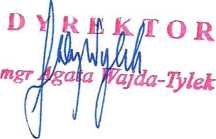 Załączniki:1. Formularz oferty - zakup i dostawa środków czystości firmy PRAMOLŻabno, dnia 11.03.2020 r.